VIDE GRENIER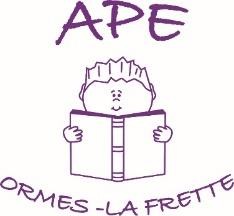 AU BORD DE SAONEDIMANCHE 18 AOUT 2024 DE 5H30 à 16 HORGANISÉ PAR L’ASSOCIATION DES PARENTS D’ELEVES D’ORMES - LA FRETTESNACK –BUVETTE TOILETTESTEL : 06.66.68.48.69 / 06.69.77.76.48EXPOSANTS 2EUROS / VISITEURS 1EUROS METRE LINEAIRE GRATUITIPNS	Ne pas jeter sur la voie publiqueVIDE GRENIERAU BORD DE SAONEDIMANCHE 18 AOUT 2024 DE 5H30 à 16 HORGANISÉ PAR L’ASSOCIATION DES PARENTS D’ELEVES D’ORMES - LA FRETTESNACK –BUVETTE TOILETTESTEL : 06.66.68.48.69 / 06.69.77.76.48EXPOSANTS 2 EUROS / VISITEURS 1 EUROS METRE LINEAIRE GRATUITIPNS	Ne pas jeter sur la voie publique